RZĄDOWY PROGRAM ODBUDOWY ZABYTKÓW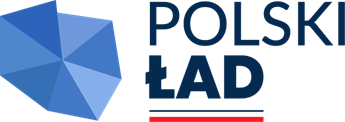 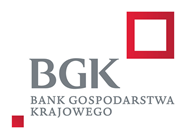 						     Załącznik nr 5 do zapytania ofertowego nr 1/2024 Miejscowość, data…………………………………………………                                                                           Adresat: Parafia Rzymskokatolicka pw. Św. Jakuba Apostoła w Opatowcu ul. Nowokorczyńska 2, 28-520 OpatowiecOŚWIADCZENIE O BRAKU POWIĄZAŃ Z ZAMAWIAJĄCYMOświadczam, iż składając ofertę na „Wykonanie prac konserwacyjnych i remontowych zabytkowego kościoła parafialnego pw. Św. Jakuba Apostoła w Opatowcu” podmiot, który reprezentuję tj. …………………………………………………..………………………. (oznaczenie Wykonawcy)nie jest powiązany kapitałowo ani osobowo z BeneficjentemPrzez powiązania kapitałowe lub osobowe rozumie się wzajemne powiązania między Zamawiającym (Beneficjentem) lub osobami upoważnionymi do zaciągania zobowiązań w imieniu Zamawiającego (Beneficjentem) lub osobami wykonującymi w imieniu Zamawiającego (Beneficjentem) czynności związane z przygotowaniem i prowadzeniem procedury wyboru Wykonawcy, a Wykonawcą, polegające w szczególności na:uczestniczeniu w spółce jako wspólnik spółki cywilnej lub spółki osobowej;posiadaniu co najmniej 10% udziałów lub akcji;pełnieniu funkcji członka organu nadzorczego lub zarządzającego, prokurenta, pełnomocnika;pozostawaniu w związku małżeńskim, w stosunku pokrewieństwa lub powinowactwa w linii prostej pokrewieństwa lub powinowactwa z linii bocznej do drugiego stopnia lub w stosunku przysposobienia opieki lub kurateli.…………..……………………………………………………… Data i Podpis (ew. również pieczęć) Oferenta